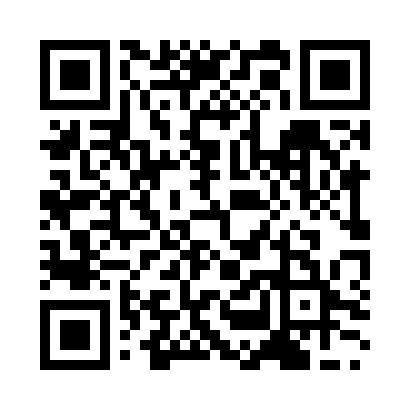 Prayer times for Nakashibetsu, JapanWed 1 May 2024 - Fri 31 May 2024High Latitude Method: NonePrayer Calculation Method: Muslim World LeagueAsar Calculation Method: ShafiPrayer times provided by https://www.salahtimes.comDateDayFajrSunriseDhuhrAsrMaghribIsha1Wed2:204:1311:173:126:228:082Thu2:184:1111:173:126:238:103Fri2:164:1011:173:136:258:114Sat2:144:0911:173:136:268:135Sun2:124:0711:173:136:278:156Mon2:104:0611:173:146:288:177Tue2:084:0511:173:146:298:188Wed2:064:0311:173:146:308:209Thu2:044:0211:173:156:328:2210Fri2:024:0111:173:156:338:2411Sat2:004:0011:173:156:348:2512Sun1:583:5911:173:166:358:2713Mon1:573:5811:163:166:368:2914Tue1:553:5611:163:166:378:3115Wed1:533:5511:173:176:388:3216Thu1:513:5411:173:176:398:3417Fri1:493:5311:173:186:408:3618Sat1:483:5211:173:186:418:3719Sun1:463:5111:173:186:428:3920Mon1:443:5011:173:196:438:4121Tue1:433:5011:173:196:448:4322Wed1:413:4911:173:196:458:4423Thu1:393:4811:173:206:468:4624Fri1:383:4711:173:206:478:4725Sat1:363:4611:173:206:488:4926Sun1:353:4611:173:216:498:5127Mon1:343:4511:173:216:508:5228Tue1:323:4411:173:216:518:5429Wed1:313:4411:183:226:528:5530Thu1:303:4311:183:226:538:5731Fri1:283:4211:183:226:548:58